Návod na přestavbu ROCO BR80 na                    CP600 ve velikosti HO                             ÚPRAVA POJEZDUCo budem potřebovat:      -Model parní lokomotivy BR 80 od Fy. ROCO, kat.čislo 63 338      -3D model CP 600 a sadu leptaných doplňku      -Modelářskou vrtačku, řezné kotoučky, drobné nařadíVybalíme model a začneme s rozebíraním. Zespod vložime dva tenké šroubováčky,vycvakneme  kastli a vytáhneme směrem nahoru.  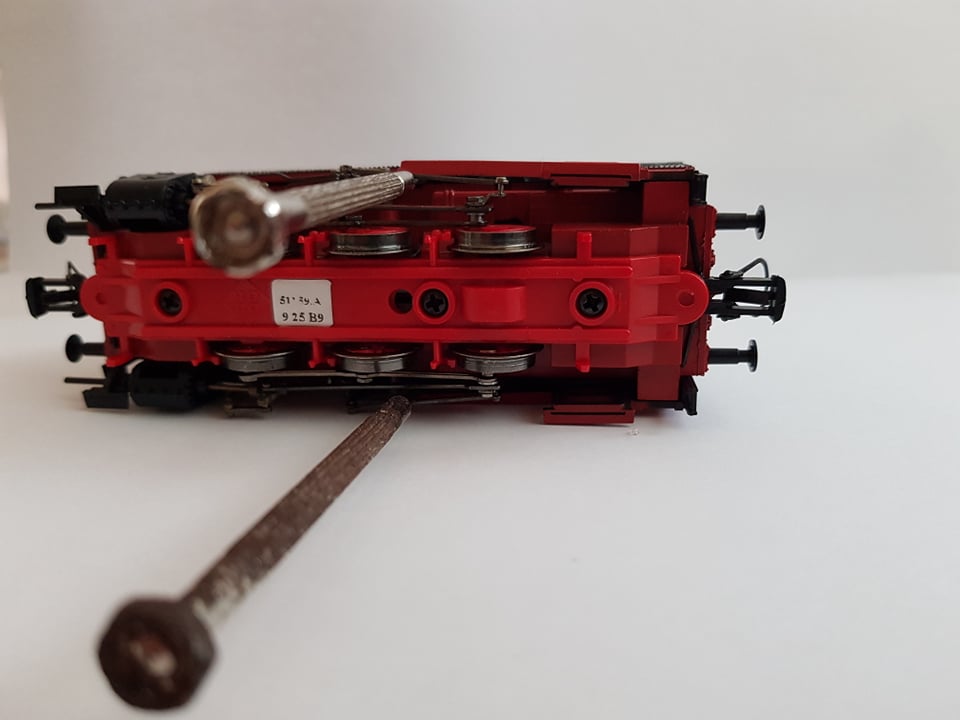 Odhalí se nám vnitřek lokomotivy, který začneme postupně rozebírat:   1, vybereme plastovou podložku dekodéru                               2,vycvakneme sponu, která drži motor                      3,vytáhneme motor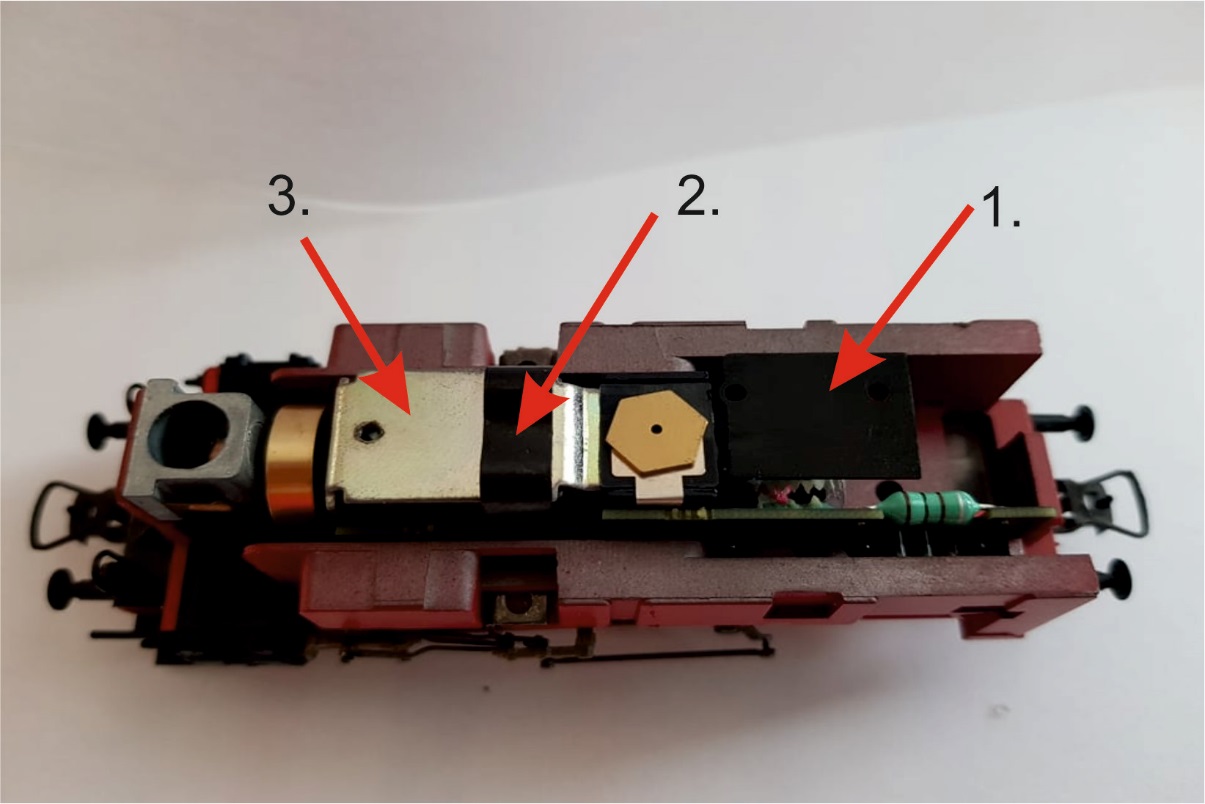 3.Vytáhneme plošný spoj a odletujeme přívody od zběraču a přípravy na kouřový generátor. 4.V přední části povolíme šroubek 1. a vytáhneme objímku generátoru 2. 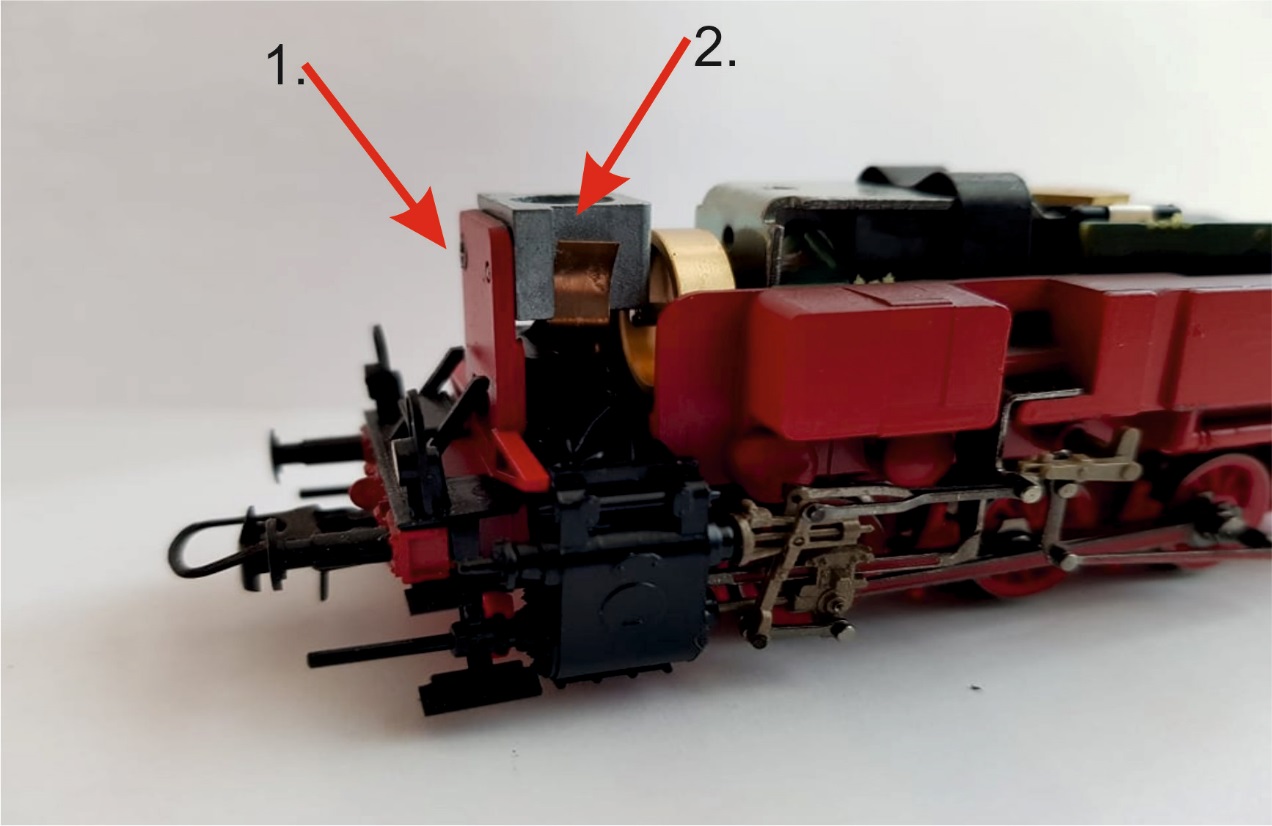 5. Opatrne roztáhneme stupačky 1. a vybereme cely čelník se světly a stupačkami 2. Je to z jednoho kusu.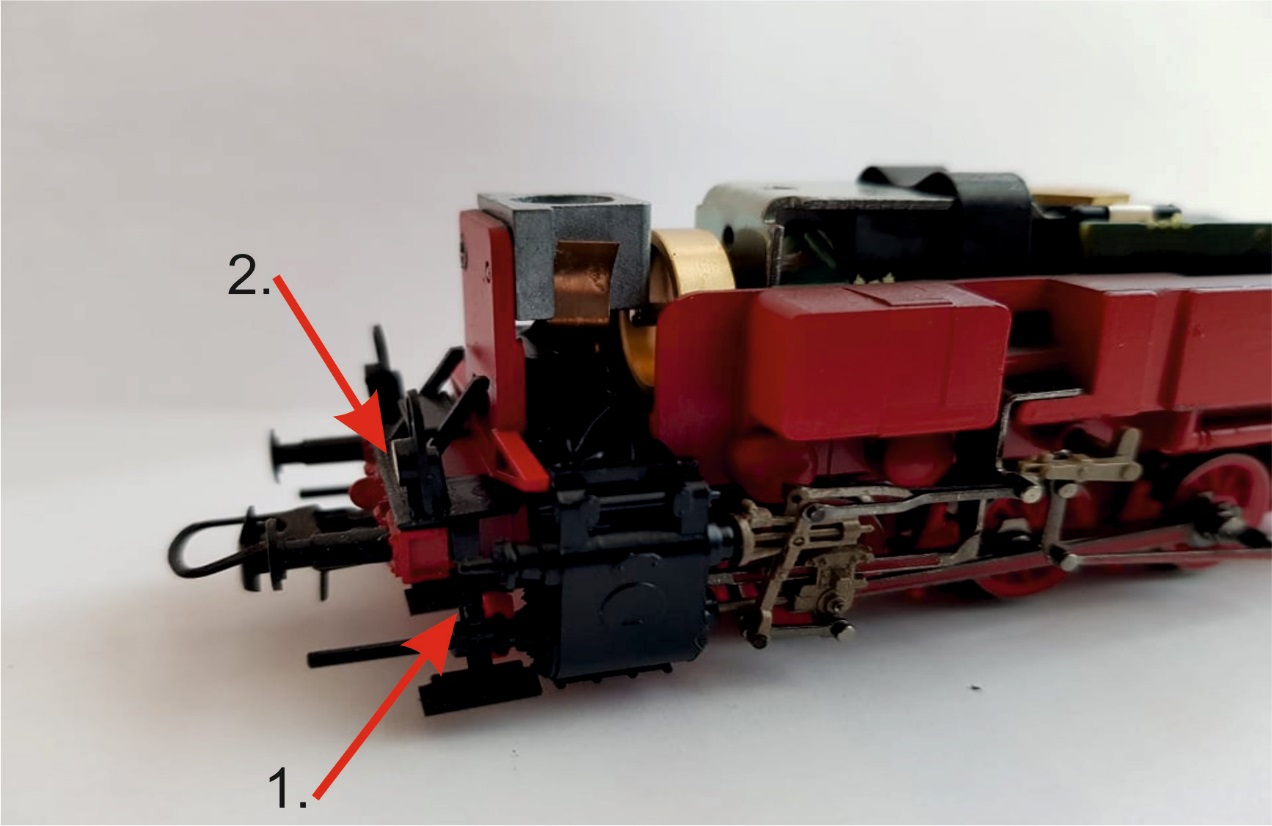 6.Začneme samotnou úpravou pojezdu. Žlutá čára znázorňuje směr řezání a zelená část která pujde pryč. Vidět to bude v dalším postupu po odřezání.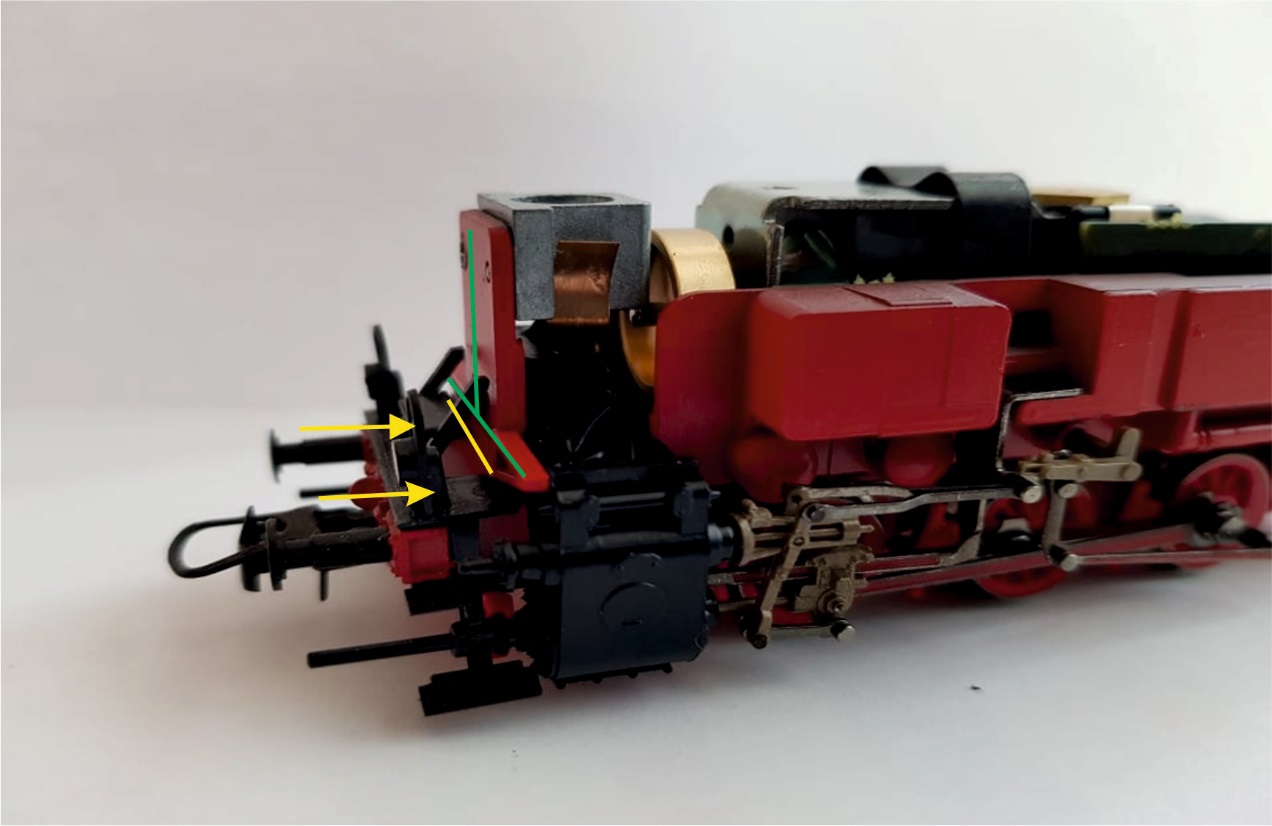 7. Pinzetou na obou stranách opatrně vytáhneme šoupátka směrem dozadu a parni stroj vybereme. 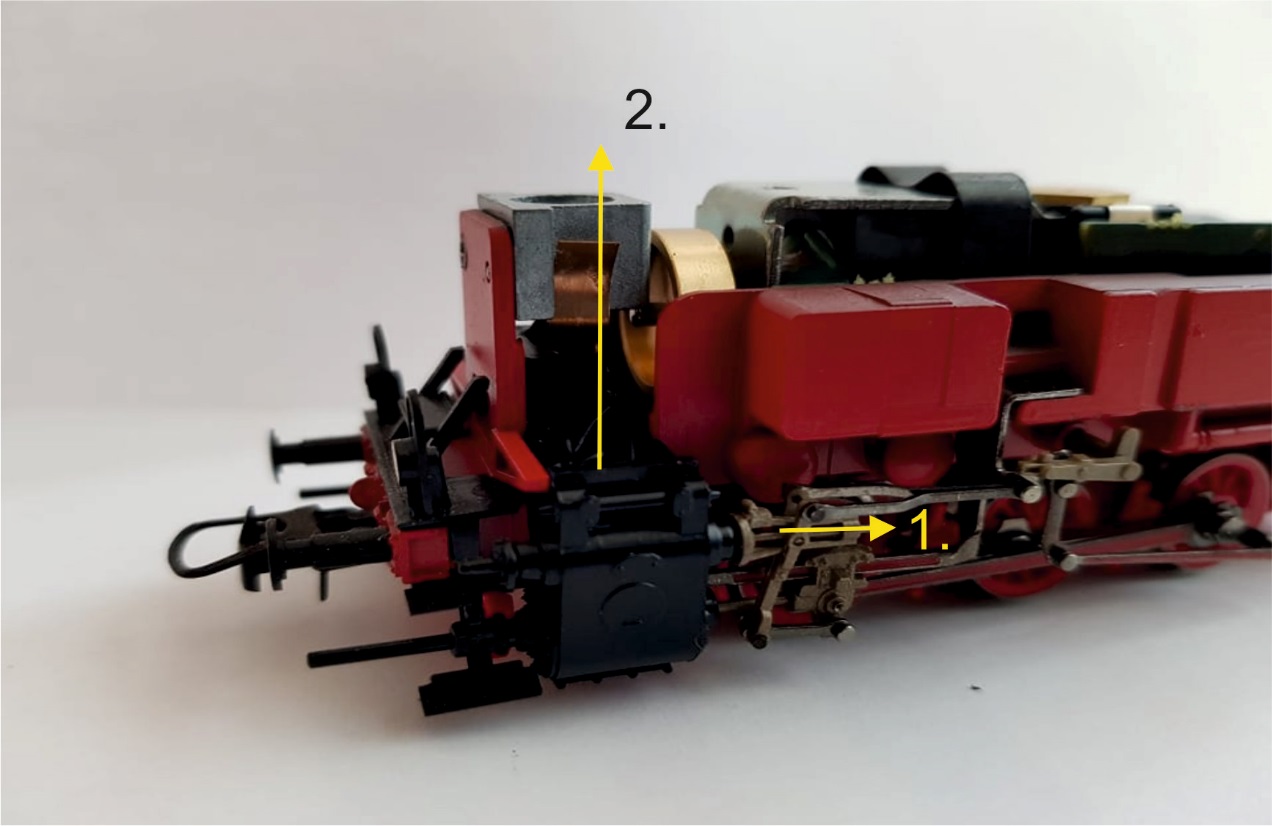 8. Přejdeme k zadní části, která taky dozné pár změn. Zase uřízneme sloupek v místě naznačeném zelenou čárou. Oba řezy, vepředu i v zadu zabrousíme do hladka. 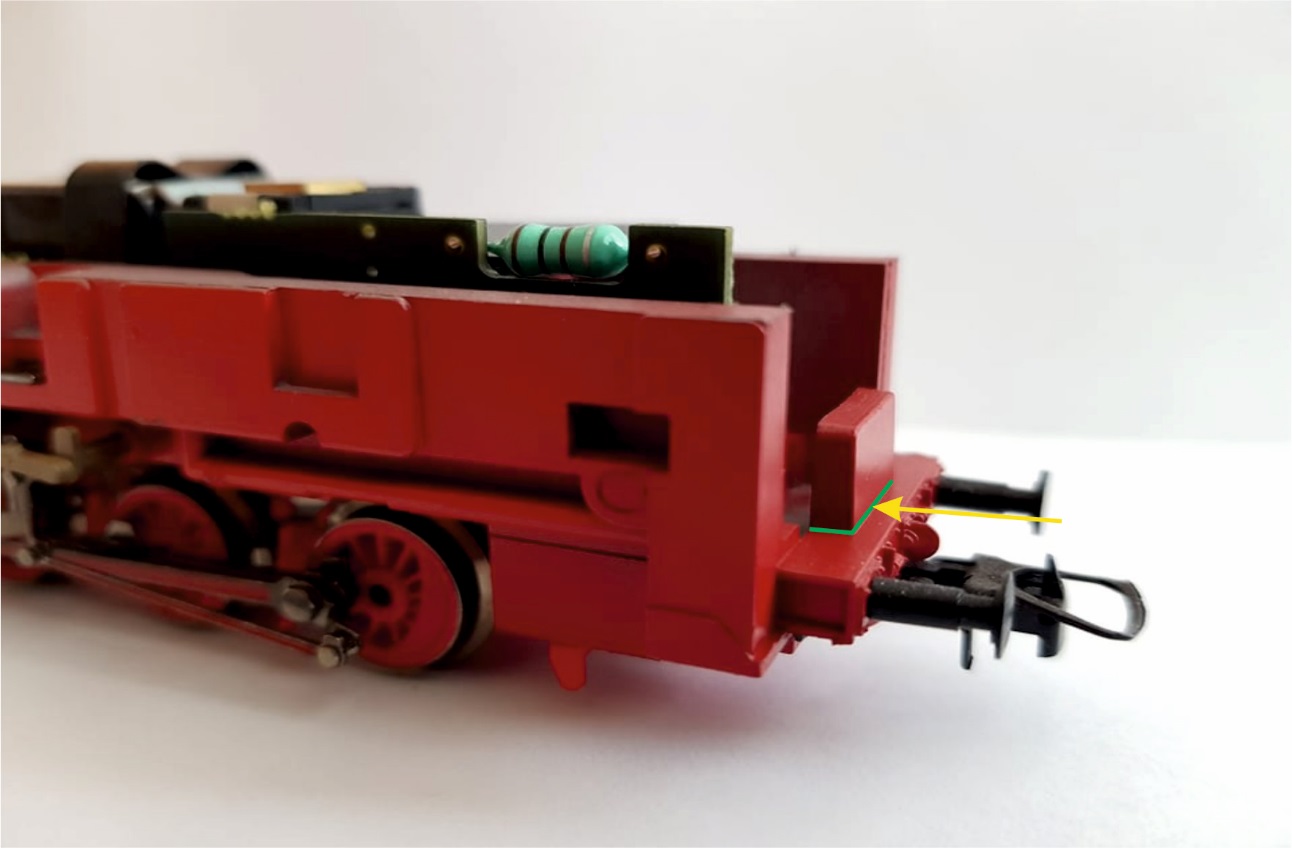 9. Takhle vypada ořezaný pojezd připravený na zástavbu do kastle. 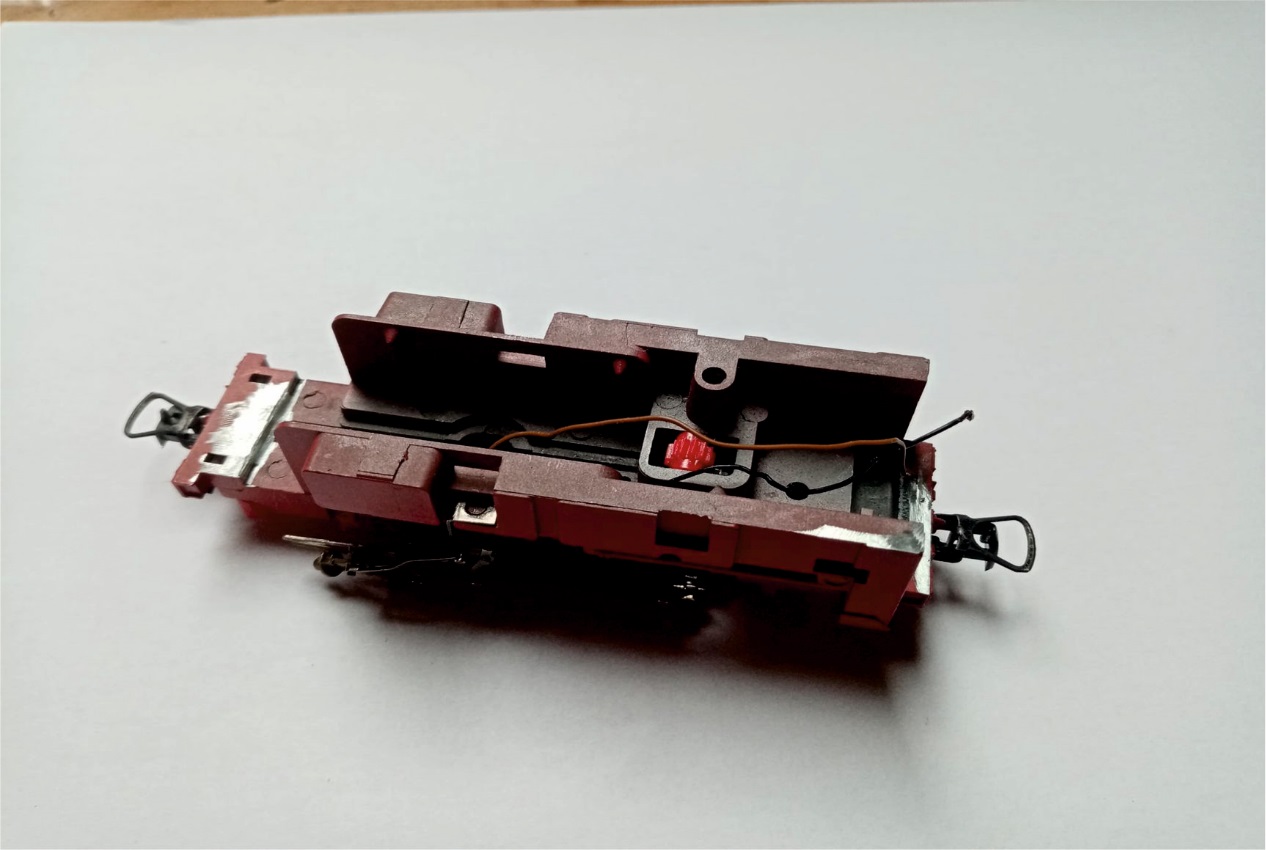                      STAVBA KAROSÉRIEU nás zakoupená stavebnice obsahuje tyto dily:              1.Karoserie parní lokomotivy řady CP600              2.Blok válcu              3.Kompresor              4.Poziční lampy ( je na rozhodnutí modelaře zda je osadí,     lokomotivy jezdili i bez nich              5.Sadu leptaných doplňkuMapování leptu: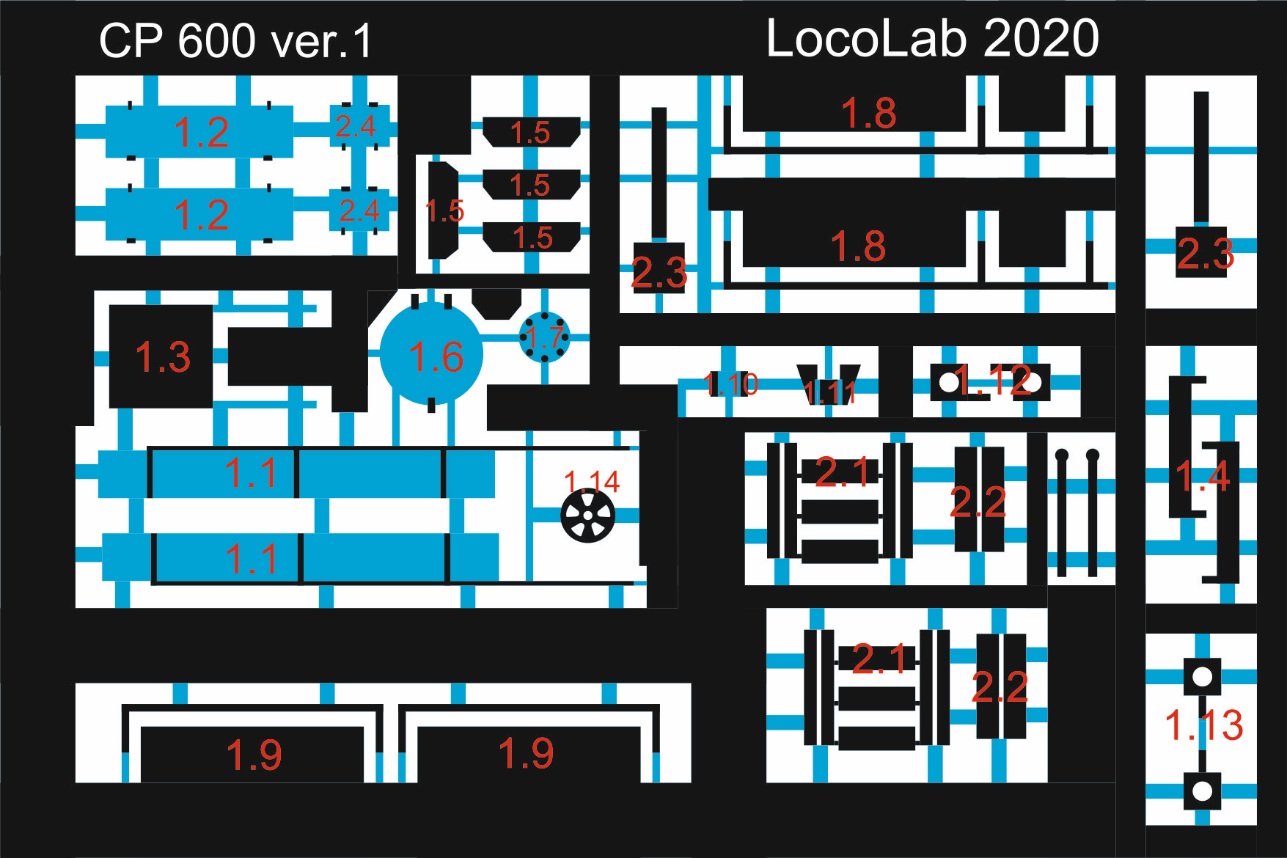 Kryty vodních van L+P (táhlem smerem k boudě a ke kotli)Boční kryty L+PStřešní větrákStříšky nad dveře L+PStříšky nad čelní oknaKryt písečákuZadní příruba pod uhlákMadla na boudu zadní L+PMadla na boudu přední L+PPodstavec pro leflektorKonzole reflektoruKonzole předních pozičních světelKonzole zadních pozičních světelSchudky do boudyNosník schudkuPřední stupačkyPřední madla (tykadla)